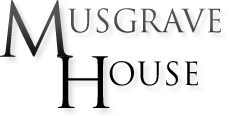 Application for Practicing PrivilegesEMPLOYMENT/PERSONAL DETAILSGENERAL MEDICAL COUNCIL INFORMATIONREVALIDATION INFORMATION PLEASE ENCLOSE A COPY OF EACH OF THE FOLLOWING:Confirmation of identity (photo ID eg.passport/driving licence)Appraisal sign-off documentation.Current Professional Indemnity Certificate.DECLARATION:I declare that the information given by me in this form is true and accurate.I understand this information will be held confidentially within Musgrave House and will not be disclosed to any third parties.I also declare that I know of no circumstances which could lead to an allegation of serious professional misconduct or seriously deficient professional performance being brought against me by the General Medical Council.The RQIA requires that a medical practitioner must make their private patient records readily available to Musgrave House when requested. I agree to provide access to my Private Patient notes if/when requested by Musgrave House.Signed: __________________________________   Date: _______________PRINT NAME: ______________________________PLEASE COMPLETE AND RETURN  TO:Lynne JohnsonPractice/Business ManagerMusgrave House 10 Stockman’s LaneBelfast  BT9 7JAE-mail: lynne.johnson@musgravehouse.comPracticing Privileges Approved/Declined					Date:Signature: ____________________		Mr S. McGovern RO2 year Review Date:LAST NAMEFIRST NAMEMAIN PLACE OF WORKSPECIALTY/SPECIALISMCURRENT NHS/HSE POSTDATE OF APPOINTMENTADDRESS MOBILE NUMBERGMC REFERENCE NUMBERStatuseg, registered with full licence to practicePrimary Medical Qualificationeg, MB BCh 1984 Queens University of BelfastSpecialist Register entry dateeg, General psychiatry From 24 Apr 1997DATE OF MOST CURRENT REVALIDATIONNAME OF DESIGNATED BODY (if applicable)NAME & ADDRESS OF RESPONSIBLE OFFICER (if applicable)DATE OF LAST APPRAISAL